 2017大预测第一财经《德培论趋势》线下大型活动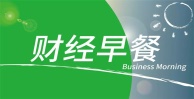 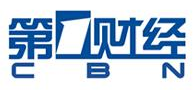 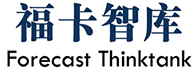 2016年，你还在咬牙坚持吗?从实体经济与房地产行业的冰火两重天，到金融整肃与外汇缓贬的心理恐慌，中国经济正越来越表现出其复杂与多变，在洪流中没有谁可以置身其外，风正起，未来在哪里？第一财经《德培论趋势》线下大型活动 ——《 2017大预测》，汇聚1500人规模的商、政、学界精英的年度盛会，各大权威预测机构齐聚华山论剑，究竟谁能笑傲群雄？财经商界大咖巅峰财智对话，解构年度系列热点话题，破解迷局，预判未来，给你可以把握的2017！会议信息:主题：德培论趋势 ● 2017大预测时间：2016年12月11日（周日）13:30-17:30地点：上海国际会议中心上海厅（上海市浦东新区滨江大道2727号7层）参会人员：董事长、总经理、企业管理人员，政府相关部门领导等1500人主讲嘉宾：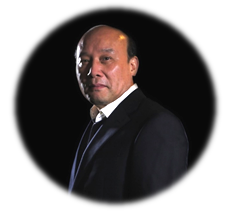 福卡智库论坛 全年会员制，会员可获取最具时效性的原创智库报告、参加汇集各行业精英、专家的大型论坛。福卡智库论坛参会报名表编 号：                      年 月日◆福卡智库会员A类：10000元/年全年论坛+智库全年内参。会员可选以下任一组合：① 《福卡分析》+全年论坛＋福卡在线；② 《高层内参》+全年论坛＋福卡在线；③ 《经济预测》+《资本金融》＋全年论坛＋福卡在线。◆福卡智库会员B类：50000元/年咨询决策·圆桌会+ 全年论坛 + 智库全年内参，会员权益：①高端闭门圆桌会全年6次；②全年论坛，VIP嘉宾席就坐； ③智库内参价值15000元（可选）；④ 福卡智库专著《经济趋势》丛书（珍藏版全套）。⑤ 受聘为“福卡特聘研究员”。咨询决策·圆桌会：为小范围、高层次的决策支撑活动，旨在为政府领导、企业高管和专家学者构筑一个开放性的交流平台。通过对国内外政经形势的深刻剖析、高端智慧碰撞以及现场决策咨询、解读政府政策、探讨敏感动向、把握发展机遇，为商界、政界提供科学理性、前瞻可行的决策支持。◆福卡智库会员C类：10万元/年快咨询 +咨询决策·圆桌会+ 全年论坛 + 智库全年内参，会员权益：①《快咨询》报告一份(无现场调研、无访谈)：报告以精准的视角分析行业,凭前瞻的思维预测大势，更精、更快、更独到的福卡快咨询报告,助力决策者发掘行业机会,规避投资风险； ② B类会员所有权益。会员申请可随时进行，费用通过银汇、邮汇均可。本征订单复印有效，发票备索。                            户  名：上海福卡行业咨询有限公司账  号：31001518000050000782    银  行：建行黄浦支行电  话：400-820-7082传  真： 021-63410069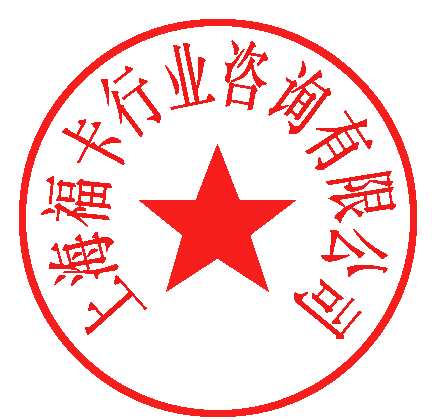 参会人电 话参会人手 机经办人电 话经办人手 机单位名称传 真地  址内  容内  容内  容定  价份  数金额（人民币）金额（人民币）福卡论坛《德培论趋势●2017大预测》福卡论坛《德培论趋势●2017大预测》VIP席位1,680元福卡论坛《德培论趋势●2017大预测》福卡论坛《德培论趋势●2017大预测》普通席位980元福卡智库会员A类福卡智库会员A类福卡智库会员A类10,000元/年福卡智库会员B类福卡智库会员B类福卡智库会员B类50,000元/年福卡智库会员C类福卡智库会员C类福卡智库会员C类100,000元/年福卡智库●总裁咨询福卡智库●总裁咨询福卡智库●总裁咨询500,000 元/年起始时间起始时间起始时间年﹎﹎月﹎﹎日 至 ﹎﹎﹎﹎年﹎﹎月﹎﹎日年﹎﹎月﹎﹎日 至 ﹎﹎﹎﹎年﹎﹎月﹎﹎日年﹎﹎月﹎﹎日 至 ﹎﹎﹎﹎年﹎﹎月﹎﹎日年﹎﹎月﹎﹎日 至 ﹎﹎﹎﹎年﹎﹎月﹎﹎日